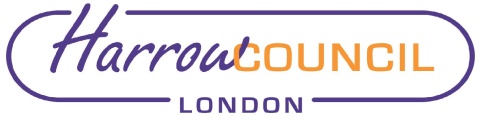 Section 2 – ReportBackgroundThe North West London Joint Health Overview and Scrutiny Committee (JHOSC) comprises elected members drawn from the boroughs geographically covered by the NHS NW London Shaping a Healthier Future (SaHF) programme and was set up to consider the proposals and consultation process formally between the period of 2 July and 8 October 2012.  The proposals set out the reconfiguration of the accident and emergency provision in North West London.  This included changes to emergency maternity and paediatric care with clear implications for out-of- hospital care. The JHOSC published its final report in October 2012, making recommendations on how the SaHF proposals could be developed and implemented, including the risks that needed to be explored.  The JHOSC also recommended that the committee continue to meet beyond the original consultation period to provide ongoing strategic scrutiny of the development and implementation of Shaping a Healthier Future.Harrow’s ongoing participation in the JHOSC examining the implementation of the SaHF ensures that scrutiny of the issues is maintained at a regional level and that Harrow residents’ perspectives are put forward to the NHS as it implements the SaHF programme.  The Health and Social Care Scrutiny Sub Committee receives regular update reports on the JHOSC so that it can pick up any local issues in its own work programme as well as feed into the JHOSC’s agenda planning and deliberations.  Harrow’s member representatives on the JHOSC for 2019/20 are Councillors Rekha Shah and Vina Mithani.On 26 March 2019, the Secretary of State for Health announced the closing down of the Shaping a Healthier Future programme.  In a letter dated 26 March 2019, the NW London Collaboration of CCGs confirmed the decision and stated:“All parts of the NHS are now in agreement to draw the SaHF programme to a conclusion and bring our on-going efforts to improve health and care together in a new programme as part of our NHS Long Term Plan response. We will not be taking forward the plans as set out in SaHF for changes to Ealing and Charing Cross hospitals, but this does not mean that services across NW London will not change…We want to work with local people, communities and organisations to develop this new plan for NW London, which ensures high quality care for all our residents. We think it should include continuing our expansion of primary and community services and the development of more integrated care. We are also clear that services will need to be configured in such a way as to build a health system that is both clinically and financially sustainable. If we are to improve care and outcomes for local residents, we know that the status quo is not an option.  This new plan for health and care in NW London will therefore still need to include changes, involving some difficult decisions and trade-offs, if we are to offer high quality, person-centred care sustainably. By realigning under the NHS Long Term Plan, updating our planning assumptions and enabling all of our staff, patients, partners and stakeholders to be involved in its development and delivery over time, we will have the best possible chance of success.”The terms of reference for the JHOSC were revised to reflect the closure of the Shaping a Healthier Future programme.JHOSC meeting 18 March 2021The last JHOSC meeting held on 18 March 2021 was a virtual meeting hosted by the Royal Borough of Kensington and Chelsea.  The meeting was attended by Councillor Rekha Shah.  Discussion focused on:NW London Health and Care Partnership financial strategy – the NHS was given an allocation of £3.5 billion in NWL, and it had managed to remain within that allocation. This covered routine healthcare and pressures that came with Covid-19. It had also invested around £350 million on capital, which included new buildings, maintaining assets, fire safety, IT, and medical equipment. In the second half of the year, funding will reduce and some previous pressures are anticipated to return.On visions and priorities, a key aim is to look at addressing any inequalities surrounding funding and service provision.  The aim is to try to create an overall strategy that would improve costs, give greater access to patients, and reduce areas where patients may have had different access across NWL. White Paper on Integration and Innovation – this proposes that integrated care systems are placed on a statutory basis. This brings together the commissioning function with providers of NHS services and in partnership with local authorities. Together, they would have a duty to plan and improve health and care services for the local population. Following discussions with boroughs, place-based partnerships have been formed between local organisations, mental health colleagues including the local community, primary care, and local authorities.  Partners are also working as provider collaboratives, which includes the 4 acute trusts across NWL. There is a need to build up Primary Care Networks and work in local neighbourhoods as well as joining up primary community care services.Mental health services – there is an acceptance that there will be a greater need for mental health services after Covid-19, and there is a separate national fund of around £1.5 billion, of which NWL will have access to. In NWL, mental health services for patients who did not require acute responses have been largely conducted online because of lockdown measures. The best delivery of mental health provision happens at borough level and it is important to have mental health throughout integrated services.NW London Covid vaccination programme – at the time of the meeting, 735,000 people had been vaccinated with their first dose in NWL, and over 80% in all age groups above 60 had been achieved. As all boroughs are very different, 8 individual borough plans have been devised to deliver vaccines to the different populations in a tailored way. Some vaccination methods were mobile, for example, pop up clinics for local communities. There were also roaming models to go into communities that needed to be vaccinated. The whole of April would be focused on administering second doses of the vaccine.The next meeting of the JHOSC is on 14 July 2021 and hosted (virtually) by Hounslow Council.  The agenda will focus on the development of the Integrated Care System, NHS service recovery from Covid-19, and agree the JHOSC work programme for 2021/22.  This meeting will also see the appointment of a new Chair as Councillor Collins (Hounslow) is stepping down from the JHOSC.Ward Councillors’ commentsNot applicable as report relates to all wards.Financial ImplicationsThere are no financial issues associated with this report.Performance IssuesThere are no performance issues associated with this report.Environmental ImpactThere is no environmental impact associated with this report. Risk Management ImplicationsThere are no risk management implications associated with this report.Equalities implications / Public Sector Equality Duty  An Equalities Impact Assessment has not been undertaken for this report as it summarises the activities of the JHOSC and does not propose any changes to service delivery.Council PrioritiesThe work of the JHOSC relates most to the delivery of the council priority to:Addressing health and social care inequalitySection 3 - Statutory Officer ClearanceNot required for this report.Mandatory ChecksWard Councillors notified:  No, as it impacts on all wards Section 4 - Contact Details and Background PapersContact:  Nahreen Matlib, Senior Policy Officer, nahreen.matlib@harrow.gov.uk Background Papers: NoneReport for:Health and Social Care Scrutiny Sub-CommitteeDate of Meeting:22 June 2021Subject:Update from NW London Joint Health Overview and Scrutiny Committee Responsible Officer:Alex Dewsnap, Director of Strategy & PartnershipsScrutiny Lead Member area:Health:Policy Lead – Councillor Michael BorioPerformance Lead – Councillor Vina MithaniExempt:NoWards affected:AllEnclosures:NoneSection 1 – Summary and RecommendationsThis report provides an update on discussions held at the meeting of the NW London Joint Health Overview and Scrutiny Committee (JHOSC) on 18 March 2021.Recommendations: The Sub Committee is asked to:Consider the update and provide any comments / issues that are to be raised through the JHOSC by Harrow’s representatives.  Consider the issues raised at the last JHOSC meeting to inform its own consideration of the impact of Covid-19, the roll-out of the vaccination programme at a local level, and local service recovery.